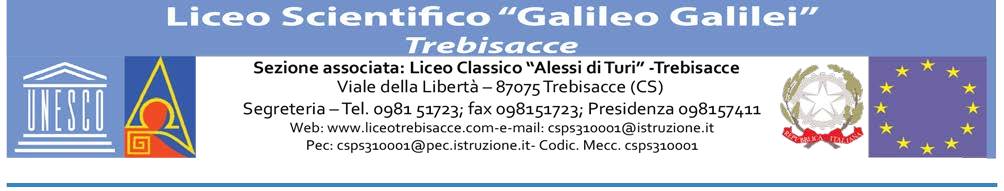 Al Dirigente Scolastico Polo Liceale- TREBISACCEDott.ssa Elisabetta D’Eliap.c. Al       Coordinatore della classe 	Liceo___________ 	Prof. 	Oggetto: Richiesta di uscita anticipata per l’intero anno scolastico 2021/2022I sottoscritti 	(padre) e 			(madre) genitori dello studente 		frequentante la classe 	del Liceo 	____________Considerato che il proprio figlio è studente pendolare (dal Comune di 		) e si  avvale  del  mezzo  di trasporto  pubblico    della  Ditta 	Visto che l’orario di partenza da Trebisacce al comune di residenza è il seguente:Considerato  che  le  attività  didattiche  terminano  alle  ore  	Pur consapevoli dunque del monte ore settimanale che la Scuola dispone per la classe frequentata dal proprio  figlioCHIEDONOche venga autorizzata l’uscita anticipata da scuola  alle ore 	anziché alle ore 	per tutto l’anno scolastico, assumendosi le responsabilità derivanti.Trebisacce 	Firma di entrambi i genitoriLa presente, se autorizzata dal Dirigente Scolastico, verrà poi restituita al prof. Coordinatore di classe per la conservazione della stessa.Il prof. Coordinatore provvederà successivamente a registrare sul registro elettronico i nominativi di chi (nella classe)   è autorizzato per l’intero anno scolastico ad effettuare un orario scolastico differenziato.Ora di partenza da TREBISACCEOra di arrivo al Comune di Residenza